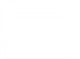 Review the curriculum example below. For each response elicited, write an example of affirmative, corrective, or reset feedback you may give depending on student response. Feedback for Student 1:Feedback for Student 2:Feedback for Student 3:Feedback for Student 4:Feedback for Student 5:Feedback for Student 6: